Beyond our solar systemMilky Way GalaxyThe sun is one of at least 100 billion stars in the milky way•••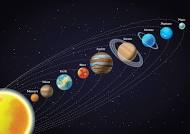 Beyond our solar systemMilky Way GalaxyThe sun is one of at least 100 billion stars in the milky way•••Beyond our solar systemMilky Way GalaxyThe sun is one of at least 100 billion stars in the milky way•••Beyond our solar systemMilky Way GalaxyThe sun is one of at least 100 billion stars in the milky way•••Beyond our solar systemMilky Way GalaxyThe sun is one of at least 100 billion stars in the milky way•••Our Solar System• By Miss WheatcroftOur PlantsMercury-Venus-Earth-Mars-Jupiter- Having 79 moons What is our solar system?